Уважаемые родители, 17 мая 2018 г. с 12.00 до 16.00 ч по местному времени. 	Фонд поддержки детей, находящихся в трудной жизненной ситуации 17 мая 2018 организует мероприятие — онлайн марафон «Круг доверия», направленный на повышение узнаваемости Детского телефона и принципов его работы. Марафон решает задачи информирования всех российских детей и подростков о возможности получения психологической помощи по наиболее актуальным для них проблемам.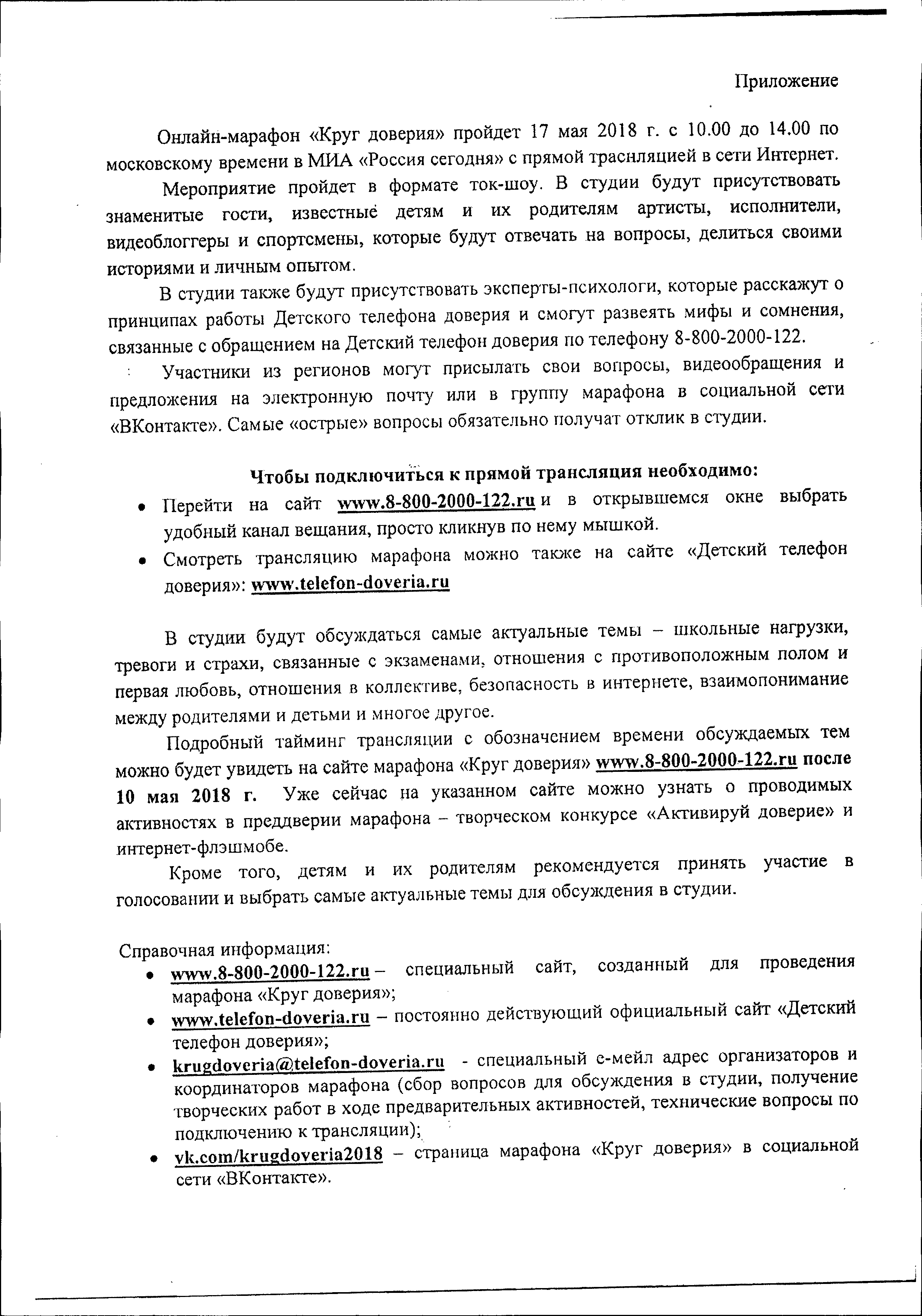 